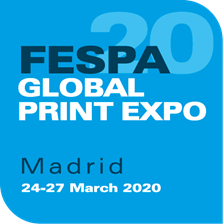 NOTA DE PRENSALunes, 8 de abril de 2019FESPA GLOBAL PRINT EXPO 2020: “DONDE EL COLOR COBRA VIDA”Con menos de un año hasta que la feria FESPA Global Print Expo 2020 abra sus puertas en Madrid (Feria de Madrid, del 24 al 27 de marzo de 2020), el nuevo sitio web del evento ya está disponible en www.fespa2020.com; expositores y visitantes podrán encontrar en él toda la información sobre la exposición, las instalaciones y el desplazamiento a Madrid.El sitio web presenta el tema “Donde el color cobra vida” de la campaña del evento de 2020 con la ayuda de imágenes vibrantes, llenas de color donde azul, naranja y rosa se funden e identifican las distintas zonas de serigrafía, impresión digital y textil de la feria.La campaña de FESPA Global Print Expo 2020 se basará en el tema “Explosión de posibilidades” del evento de 2019 celebrado en Múnich para reforzar el optimismo y el enfoque sobre las oportunidades ilimitadas existentes para que proveedores de servicios de impresión especializada y empresas de rotulación puedan desarrollar, diversificar y hacer crecer su negocio.Roz Guarnori, directora de la feria FESPA, comenta: “La feria Global Print Expo 2020 se adelanta a la fecha habitual y tendrá lugar en una ciudad y en unas instalaciones que serán nuevas para la mayoría de los expositores. Con el lanzamiento del sitio web FESPA 2020 todo un año antes de la celebración de la feria pretendemos colaborar con los expositores y ofrecerles todo el tiempo y la información posibles para que puedan maximizar el éxito de su participación en Madrid”.
FESPA Global Print Expo 2020 cubrirá todos los aspectos de la serigrafía, la impresión textil y digital en gran formato y, una vez más, se celebrará junto con la European Sign Expo para rotulación no impresa. Para más información, visite www.fespa2020.comLa edición de FESPA Global Print Expo 2019 tendrá lugar en el recinto ferial Messe München de Múnich (Alemania), del 14 al 17 de mayo de 2019. Puede visitar el sitio web del evento para la edición de 2019 en www.fespaglobalprintexpo.comFINAcerca de FESPAFundada en 1962, FESPA es una federación de asociaciones del sector, así como una entidad organizadora de exposiciones y conferencias para los sectores de impresión digital y serigráfica. El doble objetivo de FESPA es promocionar la impresión digital y serigráfica y compartir con sus socios conocimientos sobre la impresión digital y serigráfica, ayudándoles así a ampliar sus negocios y a conocer los últimos avances experimentados en sus sectores de gran crecimiento. FESPA: Profit for Purpose (Beneficio con una finalidad)
Nuestros accionistas son la industria. FESPA ha invertido millones de Euros en la comunidad global de impresión durante los últimos siete años, contribuyendo de esta manera al crecimiento del sector. Visite www.fespa.com para obtener más información. FESPA Print CensusFESPA Print Census es un proyecto de investigación global destinado al conocimiento del gran formato, la serigrafía y la comunidad de impresión digital. Se trata del mayor proyecto de recopilación de datos de este tipo. Las exposiciones que FESPA celebrará próximamente son:FESPA Global Print Expo, 14-17 Mayo 2019, Messe München, Munich, GermanyEuropean Sign Expo, 14-17 Mayo 2019, Messe München, Munich, GermanyFESPA Mexico, 22-24 Agosto 2019, Centro Citibanamex, Mexico City, MexicoFESPA Africa, 11-13 Septiembre 2019, Gallagher Convention Centre, Johannesburg, South AfricaFESPA China, 8-10 Noviembre 2019, Canton Fair Complex, Guangzhou, ChinaFESPA Global Print Expo, 24-27 Marzo 2020, Fiera de Madrid, Madrid, SpainPublicado en nombre de FESPA por AD CommunicationsSi desea más información, póngase en contacto con:Ellie Martin				Lynda SuttonAD Communications  			FESPATel: + 44 (0) 1372 464470        		Tel: +44 (0) 1737 228350Email: emartin@adcomms.co.uk 		Email: lynda.sutton@fespa.comWebsite: www.adcomms.co.uk		Website: www.fespa.com 